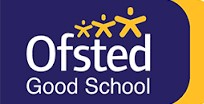 STAKESBY PRIMARY ACADEMY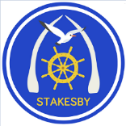 NEWSLETTER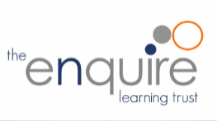 Friday 15th October 2021STAKESBY PRIMARY ACADEMYNEWSLETTERFriday 15th October 2021STAKESBY PRIMARY ACADEMYNEWSLETTERFriday 15th October 2021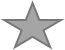  STAR OF THE WEEK      Well done to the following children for their achievements, attitudes, and effort this week.          Lunch Time Award: Ella RoseFor using good manners at the table STAR OF THE WEEK      Well done to the following children for their achievements, attitudes, and effort this week.          Lunch Time Award: Ella RoseFor using good manners at the table STAR OF THE WEEK      Well done to the following children for their achievements, attitudes, and effort this week.          Lunch Time Award: Ella RoseFor using good manners at the tableINFORMATION FROM THE PRINCIPALDear Parents, Carers and Families,It's been such a busy week here that it seems to have passed in the blink of an eye! We're thrilled to tell you that our Wise Owls have been featured in this week's Whitby Gazette new starters' supplement; our Super Squirrels and Wise Owls will feature in an upcoming article celebrating our new-look early years playground. Keep an eye out for the photos during half term.We look forward to seeing you next week at parents' evening. Parents of pupils in Year 1-6 should come to the main hall five to ten minutes prior to your appointment in order to look through exercise books. FoSS will be selling light refreshments to raise money for the school. Parents of pupils in Nursery and Reception should proceed to early years where you can also view your child's work prior to your appointment. Miss RobsonPrincipalheadteacher@stakesbyschool.netINFORMATION FROM THE PRINCIPALDear Parents, Carers and Families,It's been such a busy week here that it seems to have passed in the blink of an eye! We're thrilled to tell you that our Wise Owls have been featured in this week's Whitby Gazette new starters' supplement; our Super Squirrels and Wise Owls will feature in an upcoming article celebrating our new-look early years playground. Keep an eye out for the photos during half term.We look forward to seeing you next week at parents' evening. Parents of pupils in Year 1-6 should come to the main hall five to ten minutes prior to your appointment in order to look through exercise books. FoSS will be selling light refreshments to raise money for the school. Parents of pupils in Nursery and Reception should proceed to early years where you can also view your child's work prior to your appointment. Miss RobsonPrincipalheadteacher@stakesbyschool.netINFORMATION FROM THE PRINCIPALDear Parents, Carers and Families,It's been such a busy week here that it seems to have passed in the blink of an eye! We're thrilled to tell you that our Wise Owls have been featured in this week's Whitby Gazette new starters' supplement; our Super Squirrels and Wise Owls will feature in an upcoming article celebrating our new-look early years playground. Keep an eye out for the photos during half term.We look forward to seeing you next week at parents' evening. Parents of pupils in Year 1-6 should come to the main hall five to ten minutes prior to your appointment in order to look through exercise books. FoSS will be selling light refreshments to raise money for the school. Parents of pupils in Nursery and Reception should proceed to early years where you can also view your child's work prior to your appointment. Miss RobsonPrincipalheadteacher@stakesbyschool.netSPORTING SUCCESSYet another busy week of sport has seen us achieve great things. Our Year 5/6 girls team won Wednesday's tournament at Eskdale, scoring a total of 11 goals and beating each team they played against. Well done to Ellie O, Mia, Natisha, Effie, Larissa, Emmie, Abi, Evelyn, Olivia and Frankie!Our Tag Rugby team are in action at Whitby Rugby Club this afternoon, competing in the Whitby area tournament. Check our Facebook page for news on how they get on! Miss RobsonSPORTING SUCCESSYet another busy week of sport has seen us achieve great things. Our Year 5/6 girls team won Wednesday's tournament at Eskdale, scoring a total of 11 goals and beating each team they played against. Well done to Ellie O, Mia, Natisha, Effie, Larissa, Emmie, Abi, Evelyn, Olivia and Frankie!Our Tag Rugby team are in action at Whitby Rugby Club this afternoon, competing in the Whitby area tournament. Check our Facebook page for news on how they get on! Miss RobsonSPORTING SUCCESSYet another busy week of sport has seen us achieve great things. Our Year 5/6 girls team won Wednesday's tournament at Eskdale, scoring a total of 11 goals and beating each team they played against. Well done to Ellie O, Mia, Natisha, Effie, Larissa, Emmie, Abi, Evelyn, Olivia and Frankie!Our Tag Rugby team are in action at Whitby Rugby Club this afternoon, competing in the Whitby area tournament. Check our Facebook page for news on how they get on! Miss RobsonSCHOOL PHOTOGRAPHSOn Friday 22nd October, Braiswick Photography will be in school to take individual and family photographs. All pupils must come to school in their uniform. Any pupils with PE - or those taking part in Cross Country - should bring their PE kit to school with them to change into.Please bring your child/ren to the main entrance at the appropriate time if any of the following apply to you:8:30 - 8:40: Pupils with siblings at a different school8:40 - 8:50: Pupils with younger siblings not yet at Stakesby8:50 - 9:00: Super Squirrels pupils who do not attend school on a Friday morningSCHOOL PHOTOGRAPHSOn Friday 22nd October, Braiswick Photography will be in school to take individual and family photographs. All pupils must come to school in their uniform. Any pupils with PE - or those taking part in Cross Country - should bring their PE kit to school with them to change into.Please bring your child/ren to the main entrance at the appropriate time if any of the following apply to you:8:30 - 8:40: Pupils with siblings at a different school8:40 - 8:50: Pupils with younger siblings not yet at Stakesby8:50 - 9:00: Super Squirrels pupils who do not attend school on a Friday morningSCHOOL PHOTOGRAPHSOn Friday 22nd October, Braiswick Photography will be in school to take individual and family photographs. All pupils must come to school in their uniform. Any pupils with PE - or those taking part in Cross Country - should bring their PE kit to school with them to change into.Please bring your child/ren to the main entrance at the appropriate time if any of the following apply to you:8:30 - 8:40: Pupils with siblings at a different school8:40 - 8:50: Pupils with younger siblings not yet at Stakesby8:50 - 9:00: Super Squirrels pupils who do not attend school on a Friday morningUNIFORM/MISSING ITEMSPlease be aware that leggings are not school uniform and should only be worn for PE or Forest School. Girls are welcome to wear smart trousers or skirts with black tights or black, grey or white socks. Thank you for your cooperation.We have had a couple of pieces of uniform end up in the wrong place. Please can you check that your child hasn't accidentally taken home a hoodie (age 11-12) with Vanesa's name in it. Please ensure you name clearly all pieces of uniform so that we can easily get them back to their owner. Thank you.Miss RobsonUNIFORM/MISSING ITEMSPlease be aware that leggings are not school uniform and should only be worn for PE or Forest School. Girls are welcome to wear smart trousers or skirts with black tights or black, grey or white socks. Thank you for your cooperation.We have had a couple of pieces of uniform end up in the wrong place. Please can you check that your child hasn't accidentally taken home a hoodie (age 11-12) with Vanesa's name in it. Please ensure you name clearly all pieces of uniform so that we can easily get them back to their owner. Thank you.Miss RobsonUNIFORM/MISSING ITEMSPlease be aware that leggings are not school uniform and should only be worn for PE or Forest School. Girls are welcome to wear smart trousers or skirts with black tights or black, grey or white socks. Thank you for your cooperation.We have had a couple of pieces of uniform end up in the wrong place. Please can you check that your child hasn't accidentally taken home a hoodie (age 11-12) with Vanesa's name in it. Please ensure you name clearly all pieces of uniform so that we can easily get them back to their owner. Thank you.Miss RobsonRECEPTION AND YEAR 7 ADMISSIONSIf your child is starting Reception in September next year, you need to register for their place. This applies even if they are already at our nursery. Parents of children in Year 6 can apply for their secondary school place via the above link also. Follow this link to secure their place https://www.northyorks.gov.uk/apply-place-primary-or-secondary-school RECEPTION AND YEAR 7 ADMISSIONSIf your child is starting Reception in September next year, you need to register for their place. This applies even if they are already at our nursery. Parents of children in Year 6 can apply for their secondary school place via the above link also. Follow this link to secure their place https://www.northyorks.gov.uk/apply-place-primary-or-secondary-school RECEPTION AND YEAR 7 ADMISSIONSIf your child is starting Reception in September next year, you need to register for their place. This applies even if they are already at our nursery. Parents of children in Year 6 can apply for their secondary school place via the above link also. Follow this link to secure their place https://www.northyorks.gov.uk/apply-place-primary-or-secondary-school FOSSDon't forget that the last date to order the Personalised Lego Keyrings is Monday 18th October. The order will be going on Tuesday 19th, so no late orders can be taken.Halloween Disco. Thank you for all of the reply slips and payments so far. Your child should have received their letter by now, but please get in touch if you need another.  Please note the disco for KS2 (Hazel, Elm and Oak) finishes at 5.30pm. Receipts will be sent via Class Dojos. Payments All cash payments for FoSS events must be in a sealed bag/envelope including your reply/order form. Bank transfers must be sent before returning your reply slip/order form. This will help with allocating payments.Mrs Parker and the FoSS Teamk.parker@stakesbyschool.netFOSSDon't forget that the last date to order the Personalised Lego Keyrings is Monday 18th October. The order will be going on Tuesday 19th, so no late orders can be taken.Halloween Disco. Thank you for all of the reply slips and payments so far. Your child should have received their letter by now, but please get in touch if you need another.  Please note the disco for KS2 (Hazel, Elm and Oak) finishes at 5.30pm. Receipts will be sent via Class Dojos. Payments All cash payments for FoSS events must be in a sealed bag/envelope including your reply/order form. Bank transfers must be sent before returning your reply slip/order form. This will help with allocating payments.Mrs Parker and the FoSS Teamk.parker@stakesbyschool.netFOSSDon't forget that the last date to order the Personalised Lego Keyrings is Monday 18th October. The order will be going on Tuesday 19th, so no late orders can be taken.Halloween Disco. Thank you for all of the reply slips and payments so far. Your child should have received their letter by now, but please get in touch if you need another.  Please note the disco for KS2 (Hazel, Elm and Oak) finishes at 5.30pm. Receipts will be sent via Class Dojos. Payments All cash payments for FoSS events must be in a sealed bag/envelope including your reply/order form. Bank transfers must be sent before returning your reply slip/order form. This will help with allocating payments.Mrs Parker and the FoSS Teamk.parker@stakesbyschool.net                       SCHOOL LUNCHES Plus!  Seasonal vegetables, a selection of fresh salad and fruits, plus freshly             baked bread is available. Fresh fruit, yoghurt or set pudding every day.                       SCHOOL LUNCHES Plus!  Seasonal vegetables, a selection of fresh salad and fruits, plus freshly             baked bread is available. Fresh fruit, yoghurt or set pudding every day.TEA-TIME CLUB3.15-5.15pmPE, FOREST SCHOOL, SWIMMING & AFTER SCHOOL CLUBSPE, FOREST SCHOOL, SWIMMING & AFTER SCHOOL CLUBSPE, FOREST SCHOOL, SWIMMING & AFTER SCHOOL CLUBSByland Road, Whitby, North Yorkshire YO21 1HYTelephone: 01947 820231 Email: admin@stakesbyschool.netWebsite:stakesbyschool.net Twitter:@stakesbyAcademy                                   Facebook:@stakesbyprimaryacademy Byland Road, Whitby, North Yorkshire YO21 1HYTelephone: 01947 820231 Email: admin@stakesbyschool.netWebsite:stakesbyschool.net Twitter:@stakesbyAcademy                                   Facebook:@stakesbyprimaryacademy Byland Road, Whitby, North Yorkshire YO21 1HYTelephone: 01947 820231 Email: admin@stakesbyschool.netWebsite:stakesbyschool.net Twitter:@stakesbyAcademy                                   Facebook:@stakesbyprimaryacademy 